Załącznik nr 9 BIK do Instrukcjiobsługi praw klienta w zakresie danych osobowych w Mazowieckim Banku Spółdzielczym w Łomiankach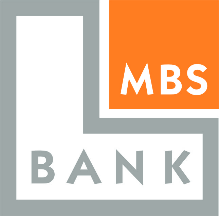 KLAUZULA INFORMACYJNA BIURA INFORMACJI KREDYTOWEJPani/Pana dane osobowe mogą być przekazywane przez Mazowiecki Bank Spółdzielczy w Łomiankach (dalej „Bank”) na podstawie art. 105 ust. 1 pkt 1c oraz art. 105 ust. 4 ustawy z dnia 29 sierpnia 1997 r. ustawy Prawo bankowe (dalej „Prawo bankowe”) – do Biura Informacji Kredytowej S.A. z siedzibą w Warszawie, ul. Zygmunta Modzelewskiego 77 a, 02-679 Warszawa (dalej „BIK”). W związku z powyższym BIK – obok Banku – staje się Administratorem Pani/Pana danych osobowych. Poniżej przedstawiamy podstawowe informacje dotyczące przetwarzania Pani/Pana danych osobowych przez BIK. Administrator danych. Administratorem Pani/Pana danych osobowych jest Biuro Informacji Kredytowej S.A. z siedzibą w Warszawie, ul. Zygmunta Modzelewskiego 77a, 02-679 Warszawa (dalej „BIK”). Dane kontaktowe. Z BIK można się skontaktować poprzez adres e-mail: kontakt@bik.pl lub pisemnie (na adres siedziby). W BIK wyznaczony jest Inspektor Ochrony Danych, z którym można się skontaktować poprzez e-mail: iod@bik.pl lub pisemnie (Inspektor Ochrony Danych, Biuro Informacji Kredytowej S.A., 02-679 Warszawa, ul. Zygmunta Modzelewskiego 77A). Z Inspektorem Ochrony Danych można się kontaktować we wszystkich sprawach dotyczących przetwarzania danych osobowych oraz korzystania z praw związanych z przetwarzaniem danych. Cele przetwarzania oraz podstawa prawna przetwarzania. Pani/Pana dane będą przetwarzane przez BIK w celach: wykonywania czynności bankowych, w szczególności oceny zdolności kredytowej i analizy ryzyka kredytowego, w tym z wykorzystaniem profilowania – podstawą prawną przetwarzania danych osobowych są przepisy Prawa bankowego; statystycznych i analiz, których wynikiem nie są dane osobowe i wynik ten nie służy za podstawę podejmowania decyzji dotyczących konkretnych osób fizycznych – podstawą prawną przetwarzania danych osobowych jest prawnie uzasadniony interes administratora danych wynikający z przepisów Prawa bankowego; w celu stosowania metod wewnętrznych oraz innych metod i modeli, o których mowa w art. 105a ust. 4 Prawa bankowego – podstawą przetwarzania danych osobowych jest przepis Prawa bankowego; w celu rozpatrywania Pani/Pana potencjalnych reklamacji i zgłoszonych roszczeń – podstawą prawną przetwarzania danych osobowych jest prawnie uzasadniony interes administratora danych, polegający na rozpatrzeniu zgłoszenia będącego przedmiotem reklamacji oraz obrony przez potencjalnymi roszczeniami. Kategorie przetwarzanych danych. BIK przetwarza Pani/Pana dane osobowe w zakresie: dane identyfikujące osobę: PESEL/NIP, imię, nazwisko, dane dotyczące dokumentów tożsamości, nazwisko rodowe, nazwisko panieńskie matki, imię ojca, imię matki, data urodzenia, miejsce urodzenia, obywatelstwo; dane adresowe i teleadresowe; dane socjo-demograficzne: informacje o zatrudnieniu lub prowadzonej działalności gospodarczej, wykształcenie, dochody i wydatki, stan cywilny, liczba osób w gospodarstwie domowym, ustrój majątkowy małżonków; dane dotyczące zobowiązania: źródło zobowiązania, kwota i waluta, numer i stan rachunku, data powstania zobowiązania, warunki spłaty zobowiązania, cel finansowania, zabezpieczenie prawne i przedmiot zabezpieczenia, przebieg realizacji zobowiązania, stan zadłużenia z tytułu zobowiązania na dzień wygaśnięcia zobowiązania, data wygaśnięcia zobowiązania, przyczyny niewykonania zobowiązania lub dopuszczenia się zwłoki, o której mowa w art. 105a ust. 3 ustawy, przyczyny wygaśnięcia zobowiązania, informacja o upadłości konsumenckiej, decyzja kredytowa i dane dotyczące wniosków kredytowych. Źródło pochodzenia danych. BIK pozyskuje Pani/Pana dane osobowe z Banku. Informacja o upadłości konsumenckiej przetwarzana w BIK może pochodzić z Banku oraz z Monitora Sądowego i Gospodarczego. Okres przez który dane będą przetwarzane. Pani/Pana dane osobowe będą przetwarzane przez BIK: dla celów wykonywania czynności bankowych, w szczególności dokonywania oceny zdolności kredytowej i analizy ryzyka kredytowego – przez okres trwania Pani/Pana zobowiązania, a po jego wygaśnięciu – tylko w przypadku wyrażenia przez Panią/Pana zgody lub spełnienia warunków, o których mowa w art. 105a ust. 3 Prawa bankowego, przy czym w żadnym wypadku nie dłużej niż przez okres 5 lat po wygaśnięciu zobowiązania, a w zakresie danych wynikających z zapytania przekazanego do BIK – przez okres nie dłuższy niż 5 lat od jego przekazania, z tym, że dane te będą udostępnianie przez okres nie dłuższy niż 12 miesięcy od ich przekazania; dla celów stosowania metod wewnętrznych oraz innych metod i modeli, o których mowa w art. 105a ust. 4 Prawa bankowego – przez okres trwania zobowiązania oraz przez okres 12 lat od wygaśnięcia zobowiązania; dla celów statystycznych i analiz – przez okres trwania zobowiązania oraz przez okres 12 lat od wygaśnięcia zobowiązania, a w zakresie danych wynikających z zapytania przekazanego do BIK – przez okres nie dłuższy niż 10 lat od jego przekazania; dla celów rozpatrywania Pani/Pana reklamacji i zgłoszonych roszczeń – do momentu przedawnienia Pani/Pana potencjalnych roszczeń wynikających z umowy lub z innego tytułu. Odbiorcy danych. Pani/Pana dane osobowe mogą być udostępniane przez BIK podmiotom uprawnionym do ich otrzymania na mocy obowiązujących przepisów prawa, w tym podmiotom wymienionym w art. 105 ust. 4 i 4d Prawa bankowego, a także do rejestru PESEL lub Rejestru Dowodów Osobistych w celu weryfikacji poprawności przekazanych danych osobowych, oraz innym podmiotom współpracującym z BIK, o ile taki podmiot dysponuje Pani/Pana zgodą. Pani/Pana dane osobowe mogą być także przekazywane podmiotom przetwarzającym dane w imieniu BIK, takim jak dostawcy usług informatycznych – przy czym takie podmioty przetwarzają dane jako podwykonawcy, na podstawie umowy z BIK i wyłącznie zgodnie z poleceniami BIK. Prawa osoby, której dane dotyczą. Przysługuje Pani/Panu prawo dostępu do Pani/Pana danych oraz prawo żądania ich sprostowania, usunięcia, ograniczenia przetwarzania. W zakresie, w jakim podstawą przetwarzania Pani/Pana danych osobowych jest przesłanka prawnie uzasadnionego interesu administratora, przysługuje Pani/Panu prawo wniesienia sprzeciwu wobec przetwarzania Pani/Pana danych osobowych. W zakresie, w jakim podstawą przetwarzania Pani/Pana danych osobowych jest zgoda, ma Pani/Pan prawo wycofania zgody. Wycofanie zgody nie ma wpływu na zgodność z prawem przetwarzania, którego dokonano na podstawie zgody przed jej wycofaniem. W zakresie, w jakim Pani/Pana dane są przetwarzane w celu zawarcia i wykonywania umowy lub przetwarzane na podstawie zgody – przysługuje Pani/Panu także prawo do przenoszenia danych osobowych, tj. do otrzymania od administratora Pani/Pana danych osobowych, w ustrukturyzowanym, powszechnie używanym formacie nadającym się do odczytu maszynowego. Może Pani/Pan przesłać te dane innemu administratorowi danych. Uprawnienie do przenoszenia danych nie dotyczy danych, które stanowią tajemnicę przedsiębiorstwa. Przysługuje Pani/Panu również prawo wniesienia skargi do organu nadzorczego zajmującego się ochroną danych osobowych. 